MANOJ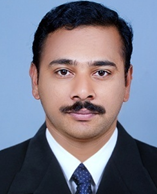 MANOJ.296325@2freemail.com               An accomplished & knowledgeable professional aiming for senior level assignments in          Finance & Accounts / Internal Control with an organization of high reputeCORE COMPETENCIES Ensuring preparation of financial reports in compliance to the applicable accounting standards (IFRS), to determine financial viability, projecting cash flow & growth opportunity while preparing projected financial statements.Supervising cash flow and preparing budget of company for providing adequate & timely funding to operationsCarrying out periodical internal audits, evaluating internal control system by highlighting shortcomings and ensuring effective implementation of recommendationsSpearheading financial analysis; internal & regulatory reporting; accounting operations; budgeting; forecasting that led to long-term improvements in cost savings, profitability and productivityManaging complete planning & management activities for ensuring completion of various types of audits within the time & cost parametersOverseeing that the audit function is carried out in an effective, efficient and ethical mannerConceptualizing & implementing accounting policies / principles and tracking systems for various functional areas while ensuring compliance with accounting standards & proceduresWORK EXPERIENCEAug’14 – Aug’16: UAE Exchange Centre and Financial Services LLC, Oman as Finance ManagerRole:Shouldered the responsibility of:Managing and directing book keeping and accounts & all related functionsHandling Reconciliation & Liaison with Banks– bank accounts (85 Banks including Banks like Standard Chartered Bank, Bank Muscat etc., and more than 100 accounts, across the world) & other parties like Western Union, Money Gram and Xpress Money.Filing financial statements with statutory / regulatory authorities, as requiredUndertook activities related to Financial Aspects :Financial performance monitoring and analysing efficiency & reasons for variancesBudgeting, Variance Analysis, control& other reporting.Reviews and evaluations for cost reduction opportunitiesRisk Assessment(operational, legal ,regulatory) and control Assessing the financial implications of existing & new ventures/commitmentsProduct Pricing and competitor analysisParticipating in strategic planning, and formulating long-term business plansFunds management including decision’s to be taken for various investment opportunitiesMIS and other reporting to Global Head Quarters, Regulatory Authorities and Central Bank of OmanPreparation of fixed asset register ,control on acquisition, maintenance & disposal/replacement and incentive scheme for staffsFacilitation of Central Banks periodical InspectionAssured annual closure of books of accounts in time and preparation of financial statements as per International Financial Reporting Standards (IFRS)Profitability Analysis & Reporting (Branch wise, Product wise) Assessed internal control systems, identifying control deficiency, duplication & fraud or non-compliance with laws and suggested appropriate recommendations to the managementOversaw activities related to control and diligence with regard to payments, receipts, purchases & fixed assetsEvaluated branch performances, supervised cash verifications, cash shortages and recovery at branch levelCollaborated with External - Consultants, Legal Firms, Statutory Auditors & Banks (for account maintenance, funding, fund transfers, Reconciliation, Balance confirmations, other dealings, Bank Guarantee issue, renewals etc.)Highlights:Functioned as Chairman of Procurement CommitteeServed as an active member of Executive Committee and GRC – Committee on General Risk & Compliance Essayed a stellar role in System Migration Viz. successful implementation of BOS System in place of the old system FA Accounting and migrated to AMIGO (web based Operating System) from Old system Net Term, initial integration up to the verification of authenticity of system reportsSignificantly handled preparation, finalization & submission of year end financials for 2 financial years (Auditors –PWC)Apr’12 – Aug’14: CA Mathew Vinod as Audit ManagerRole:Carried out statutory & tax audits including analysis and reviews of financial statements including cash flow statementsHandled clients from different sectors like leading commercial banks (scheduled, local, co-operative banks), public & private companies which are from Textile Industries, Hospitals, Retail Trades, Charitable Trusts, NGOs and Partnership FirmsHeld full accountability of: Generation of fixed asset registers and bank reconciliation statementsPreparation and review of reconciliations for various general ledger accountsIncome Tax, Sales Tax /VAT, Central Excise, Service Tax, TDS related matters including filing of periodical returnsConcurrent and Revenue Audits of Banking CompaniesLooked after preparation of separate & consolidated financial statements along with all the disclosure requirements; incorporated year-end adjustments including adjustments for depreciation, accruals & prepaymentsApr’11 – Nov’11: Lifeline Hospital, Abu Dhabi (Musaffah Branch) as Chief AccountantRole:Accountable for managing accounts related matters, book keeping, ensuring proper accounting policies, adherence to IFRS, finalization of branch (hospital) accounts, fixed asset – asset coding and register preparationHandled finance related matters – planning, budgeting, variance analysis, cash & fund flow – projecting requirements, bank loan payments, expense and other payments verification authorizationCoordinated with banks, conducted internal audit, internal control, stock audit – physical verification & control and prepared incentive scheme Highlights:Steered efforts in handling new system integration – migrating from old operating system to new systemEssayed a stellar role in managing conversion of hospital from day care to full time hospital – capital budgeting, asset purchase, asset placement, asset coding and asset registerPREVIOUS EXPERIENCE Dec’09 – Apr’11: Alfa One Global Builders Pvt. Ltd., Kannur as Manager – Finance & Accounts                  Feb’09 – Dec’09: CA Mathew Vinod, Kannur as Audit Manager   Jun’07 – Feb’08: Manappuram General Finance & Leasing Ltd., Trissur as Manager – Accounts               Dec’98 – Jul’06: Thomas and Thomas Chartered Accountants, Kannur as Audit AssistantACADEMIC CREDENTIAL Chartered Accountant from Institute of Chartered Accountants of India in 2009PROFESSIONAL ENHANCEMENTSUnderwent seminar (3 day course) on Fraud prevention and monitoring conducted by external agencySuccessfully completed courses on AML and CTF (Anti Money Laundering) conducted internallyPERSONAL DETAILSDate of Birth:			11th May 1977Language Known:			English and MalayalamSKILLS SETPROFILE SUMMARYBank ReconciliationAuditingBudgeting & Cost ControlFund ManagementMIS Reporting & Documentation Risk AssessmentLiaison & Coordination Inventory ManagementTeam Management Reconciliation A competent professional with over 15 years of total experience(pre and post qualification)  in Finance & Accounts, Audit & Taxation & Internal Control ,Bank Reconciliation & Control, Liaison &Coordination Risk Assessment Hands-on experience in designing & implementing financial systems to facilitate enhanced financial control and make the business processes more robustDemonstrated abilities in managing day-to-day operations in finance & accounting in coordination with internal / external departments for smooth financial operationsPivotal in implementing financial procedures, maintenance & finalization of accounts as per statutory requirements and liaising with tax authorities to address taxation matters, auditing & MISAn effective communicator with good analytical, leadership, interpersonal, planning and problem solving skills